SOUTH DAKOTA DEPARTMENT OF TRANSPORTATION NOTICE OF PUBLIC INFORMATION P-PH 0025(81)158, Clark County, PCN 04EWSD25 - From 9 miles North of US212 to the Clark/Day Co LineGrading & Interim SurfacingP 0025(89)149, Clark County, PCN 069DSD25 - Fm US212 North 9 milesGrading & Interim SurfacingSOUTH DAKOTA DEPARTMENT OF TRANSPORTATION NOTICE OF PUBLIC INFORMATION P-PH 0025(81)158, Clark County, PCN 04EWSD25 - From 9 miles North of US212 to the Clark/Day Co LineGrading & Interim SurfacingP 0025(89)149, Clark County, PCN 069DSD25 - Fm US212 North 9 milesGrading & Interim SurfacingThe South Dakota Department of Transportation (SDDOT) will hold an on-line public meeting to present project details and receive public input on the above two projects.Due to limitations on public gatherings recommended by the Centers for Disease Control, the department is posting project information on the department’s website rather than presenting documents at an in-person public meeting.  Members of the public may submit questions or comments about the project by completing an online form or by US Mail. Questions or comments should be submitted by May 26, 2021.The Projects are being developed in compliance with state and federal environmental regulations.Any individuals with disabilities who require a reasonable accommodation to access the information on the department’s website may submit an accommodation request to the department’s A.D.A. coordinator by calling 605-773-3540 or 1-800-877-1113 (Telecommunications Relay Services for the Deaf).The Public Meeting information and comment form are available at the link below. Public Meeting Information @ https://dot.sd.gov/projects-studies/construction-projects/huron-area-projects#listItemLink_1641Public Meeting Information @ https://dot.sd.gov/projects-studies/construction-projects/huron-area-projects#listItemLink_1641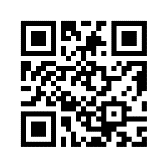 Notice published twice at a total cost of $ 43.97Notice published twice at a total cost of $ 43.97